REQUEST FOR ADDITIONAL 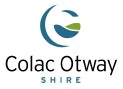 OR UPGRADED BINWaste Kerbside CollectionYOUR DETAILSINVOICE TO	(who do you want the invoice made out to)Same as Above(Please provide evidence showing the above business/person has agreed to be invoiced)PROPERTY DETAILS	BIN REQUEST	Please supply the following bin/s:	No of Bins	2020/2021 Fee	Delivery/Change Over FeeGarbage – Additional 240L Bin			$322.00	$80.00Garbage – Upgrade to 240L Bin			$135.00	$32.00Recycling – Additional 240L Bin			$90.00	$80.00Recycling – Additional Glass			$52.00	$80.00	Recycling – Change to 120L Bin			$0.00	$32.00Organics – Additional 240L Bin			$112.00	$80.00Organics – Change to 120L Bin			$0.00	$32.00*120L bins are only available to households where residents are physically unable to wheel out a 240L bin and/or if there is less than two residents residing at the propertyAGREEMENT	(please read and tick as agreement)I hereby agree to pay for the use of the bin from the date the bin is delivered and annually thereafter as invoiced by Council at the fee set annually in Councils Fees & Charges for the duration of having the binNotes: All bins remain the property of the Colac Otway Shire Council, bins should not be removed from the property or used for any other purpose that the kerbside collectionA weight limit of 80 Kilos applies to all binsWaste must be placed in the correct bin to prevent contamination and ensure collectionDECLARATION:  The Colac Otway Shire Council collects personal information to levy rates, issue permits and licences and provide a variety of community services.  The information collected in this form is used only for the purposes contemplated by the form (primary purpose) and is not passed onto third parties.  In some instances, however, disclosure is required by law or is necessary for the protection of persons or property.  Where this occurs, Council will take every reasonable step to ensure your privacy is protected in accordance with the Information Privacy Act 2000 (Vic).  Should you need to change or access your personal details or require further information about Council’s Privacy Policy contact our Privacy Officer on 5232 9400.Name:Postal Address:Postal Address:Phone:Contact Person:Email:Name:Postal Address:Postal Address:Phone:Contact Person:Email:Property Address:Reason for Bin:Commercial – Name of Business:Commercial – Name of Business:Type of Business:Type of Business:Residential – No of Occupants:Residential – No of Occupants:Signed:Date: